Booking Form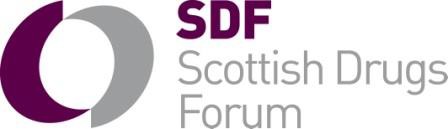 WOUND CARE & INJECTION INJURIES TRAINING20 January 2020 - 9.30am - 4.30pmScottish Drugs Forum, 91 Mitchell Street, Glasgow G1 3LNReturn to: Michael@sdf.org.uk or Fax: 0141 248 6414NameOrganisationAddressTownPostcodeTel:EmailDelegate Cost£25Invoice Address(if different from above)Purchase Order No. (if required)All Council & Health Board Employees MUST provide a Purchase Order before bookingAll Council & Health Board Employees MUST provide a Purchase Order before booking